Comune di Grotte di Castro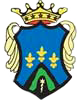 Provincia di ViterboAl Comune di  	Presso: 	Prima parte - Dati anagrafici del richiedenteIl/la sottoscritto/a: (Cognome): ………………………………….…… (Nome) ………………….…………..….…….Comune o stato estero di nascita:…………………………………………………………………….. Prov ……...….Data di nascita: ....../....../............ prefisso e n. telefonico ……………………………..…….............………………Residente nel comune di ………………..……………….(prov. ……..), località ……………...……….…………….Indirizzo e n. Civico: …………………………………………………………….….. n….……..CAP …………...…….Codice fiscale: …………………………………………………….Seconda parte - Dati dello studente destinatario(Cognome): ………………………………….…… (Nome) ………………….…………..….….………………………Comune o stato estero di nascita:…………………………………………………………………….. Prov ……...….Data di nascita: ....../....../............ prefisso e n. telefonico ……………………….............……..……………………Residente nel comune di ………………..……………….(prov. ……..), località ……………...……….…………….Indirizzo e n. Civico: …………………………………………………………….….. n….……..CAP …………...…….Codice fiscale: …………………………………………………….Denominazione della Scuola a cui si è fatta la preiscrizione/iscrizione per l’A.S. ….. ………………………….Via/Piazza ……………………………………. N. ……… Comune ……………………………………. (prov. …….)Ordine e grado della scuola: 	Secondaria di 1° grado (ex media inferiore)	Secondaria di 2° grado (ex media superiore)Classe da frequentare nell’A.S. …...........……………A conoscenza di quanto previsto dagli artt. 75 e 76 del D.P.R. 28 dicembre 2000, n. 445, sulla responsabilità penale cui può andare incontro in caso di dichiarazioni mendaci e sulla decadenza dai benefici eventualmente conseguenti al provvedimento emanato sulla base di dichiarazioni non veritiere, sotto la propria personale responsabilità:DICHIARA di essere in possesso della cittadinanza italiana; di essere cittadino/a comunitario/a; di essere titolare dello status di rifugiato politico (possesso del titolo di viaggio); di essere titolare di una carta di soggiorno permanente per i familiari non aventi la cittadinanza di uno Stato comunitario; di essere titolare di una carta di soggiorno di familiare di cittadino dell’Unione (o italiano), di durata quinquennale; di essere titolare di permesso di soggiorno CE per soggiornanti di lungo periodo rilasciato a tempo indeterminato; di essere titolare di permesso di soggiorno della validità minima di un anno; che l’allegata certificazione I.S.E.E. corrisponde al vero;ALLEGADichiarazione Sostitutiva Unica e certificazione I.S.E.E delle condizioni economiche del proprio nucleo familiare; Copia documento d’identità;Certificazione della spesa di € ………… sostenuta sotto forma di: Scontrini fiscali di acquisto rilasciati dalle librerie  Dichiarazione delle librerie dell’avvenuto pagamento dei testi scolasticiRicevute pagamento per acquisto libri usati(eventuale) Copia titolo di soggiorno/titolo di viaggioModalità di pagamento accredito sul seguente Conto Corrente di cui è intestatario o cointestatario:DICHIARAdi essere informato, tramite apposita informativa resa disponibile dall’ente a cui è indirizzato il presente documento, ai sensi e per gli effetti degli articoli 13 e seg. del Regolamento Generale sulla Protezione dei Dati (RGPD-UE 2016/679), che i dati personali raccolti saranno trattati, anche con strumenti informatici, esclusivamente nell’ambito del procedimento per il quale la presente istanza/dichiarazione viene resa.……………….…………………., il ....../....../............……………………………………………………….(Firma del richiedente)Richiesta contributo libri di testo – A.S. ………(studenti scuole secondarie di primo e di secondo grado)ISTITUTO BANCARIO: ……………………………………………………………………………………………ISTITUTO BANCARIO: ……………………………………………………………………………………………ISTITUTO BANCARIO: ……………………………………………………………………………………………ISTITUTO BANCARIO: ……………………………………………………………………………………………ISTITUTO BANCARIO: ……………………………………………………………………………………………ISTITUTO BANCARIO: ……………………………………………………………………………………………ISTITUTO BANCARIO: ……………………………………………………………………………………………ISTITUTO BANCARIO: ……………………………………………………………………………………………ISTITUTO BANCARIO: ……………………………………………………………………………………………ISTITUTO BANCARIO: ……………………………………………………………………………………………ISTITUTO BANCARIO: ……………………………………………………………………………………………ISTITUTO BANCARIO: ……………………………………………………………………………………………ISTITUTO BANCARIO: ……………………………………………………………………………………………ISTITUTO BANCARIO: ……………………………………………………………………………………………ISTITUTO BANCARIO: ……………………………………………………………………………………………ISTITUTO BANCARIO: ……………………………………………………………………………………………ISTITUTO BANCARIO: ……………………………………………………………………………………………ISTITUTO BANCARIO: ……………………………………………………………………………………………ISTITUTO BANCARIO: ……………………………………………………………………………………………ISTITUTO BANCARIO: ……………………………………………………………………………………………ISTITUTO BANCARIO: ……………………………………………………………………………………………ISTITUTO BANCARIO: ……………………………………………………………………………………………ISTITUTO BANCARIO: ……………………………………………………………………………………………ISTITUTO BANCARIO: ……………………………………………………………………………………………ISTITUTO BANCARIO: ……………………………………………………………………………………………ISTITUTO BANCARIO: ……………………………………………………………………………………………ISTITUTO BANCARIO: ……………………………………………………………………………………………COORDINATE BANCARIE (IBAN):COORDINATE BANCARIE (IBAN):COORDINATE BANCARIE (IBAN):COORDINATE BANCARIE (IBAN):COORDINATE BANCARIE (IBAN):COORDINATE BANCARIE (IBAN):COORDINATE BANCARIE (IBAN):COORDINATE BANCARIE (IBAN):COORDINATE BANCARIE (IBAN):COORDINATE BANCARIE (IBAN):COORDINATE BANCARIE (IBAN):COORDINATE BANCARIE (IBAN):COORDINATE BANCARIE (IBAN):COORDINATE BANCARIE (IBAN):COORDINATE BANCARIE (IBAN):COORDINATE BANCARIE (IBAN):COORDINATE BANCARIE (IBAN):COORDINATE BANCARIE (IBAN):COORDINATE BANCARIE (IBAN):COORDINATE BANCARIE (IBAN):COORDINATE BANCARIE (IBAN):COORDINATE BANCARIE (IBAN):COORDINATE BANCARIE (IBAN):COORDINATE BANCARIE (IBAN):COORDINATE BANCARIE (IBAN):COORDINATE BANCARIE (IBAN):COORDINATE BANCARIE (IBAN):ID PAESE ID PAESE ID PAESE ID PAESE CINABI ABI ABI ABI ABI CABCABCABCABCABNumero di CONTO CORRENTE Numero di CONTO CORRENTE Numero di CONTO CORRENTE Numero di CONTO CORRENTE Numero di CONTO CORRENTE Numero di CONTO CORRENTE Numero di CONTO CORRENTE Numero di CONTO CORRENTE Numero di CONTO CORRENTE Numero di CONTO CORRENTE Numero di CONTO CORRENTE Numero di CONTO CORRENTE IT